特种设备作业人员资格认定网上办理操作指南办理人访问成都市市场监管局网站（http://zwfw.scjg.chengdu.gov.cn:7091/terminal/pc/index.html），点击特种设备—特种设备作业人员资格认定—智能办理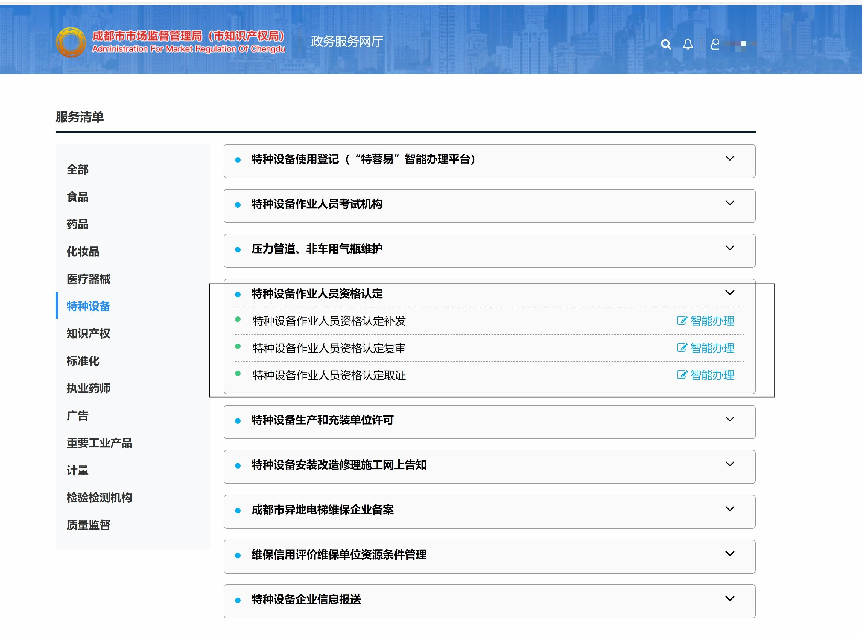 根据实际办事情况选择点击“取证”、“复审”、“补证”，选择后通过“账号”、“密码”、“验证码”登录。若未注册则先点击注册再登录。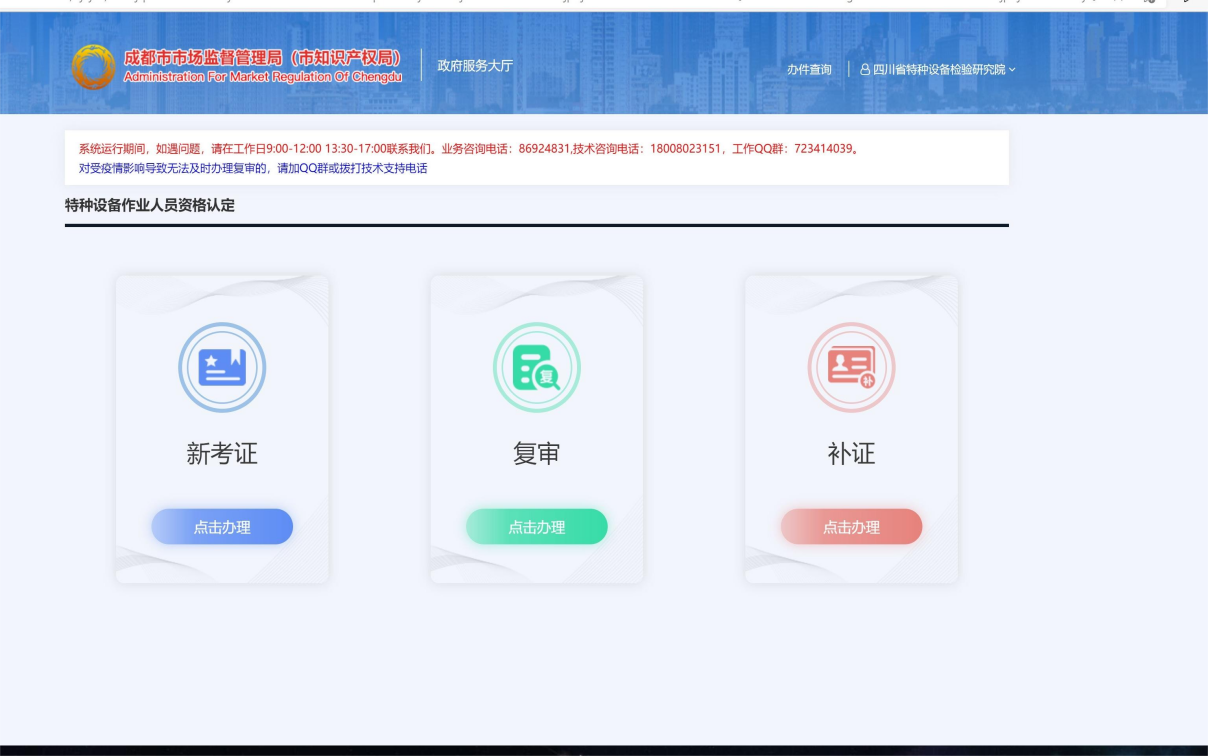 办理人阅读承诺书后，选择考试机构（复审、补证选择证书换发地点）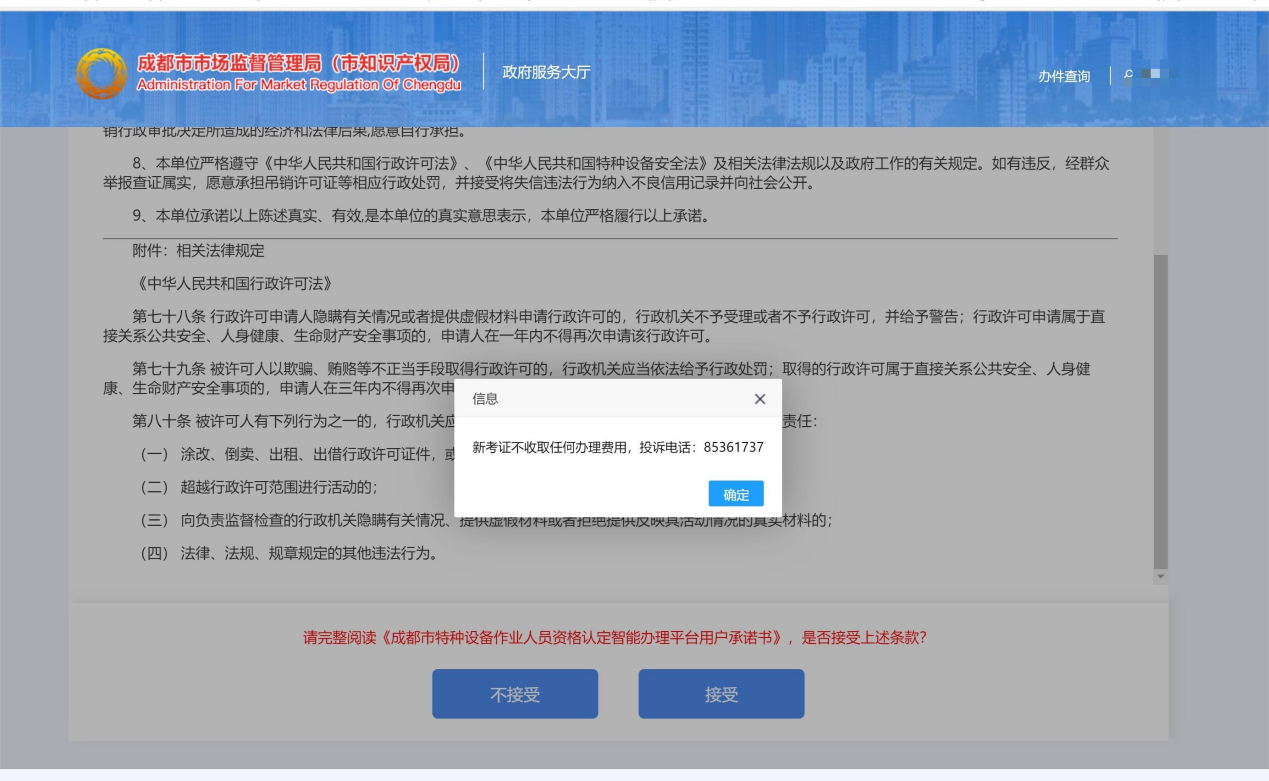 选择具体的作业项目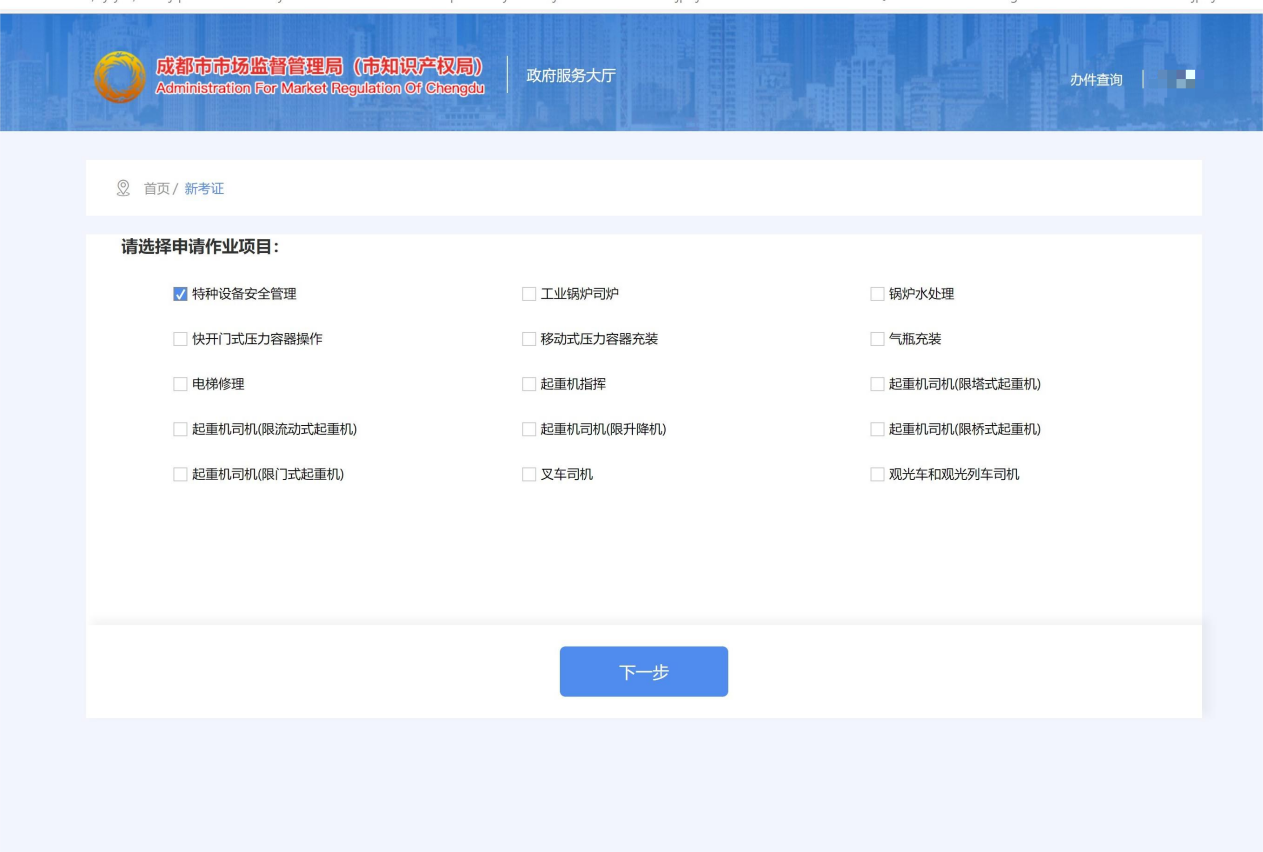 5、提交个人资料，填写申请表的内容，上传相应的申请资料扫描件或图片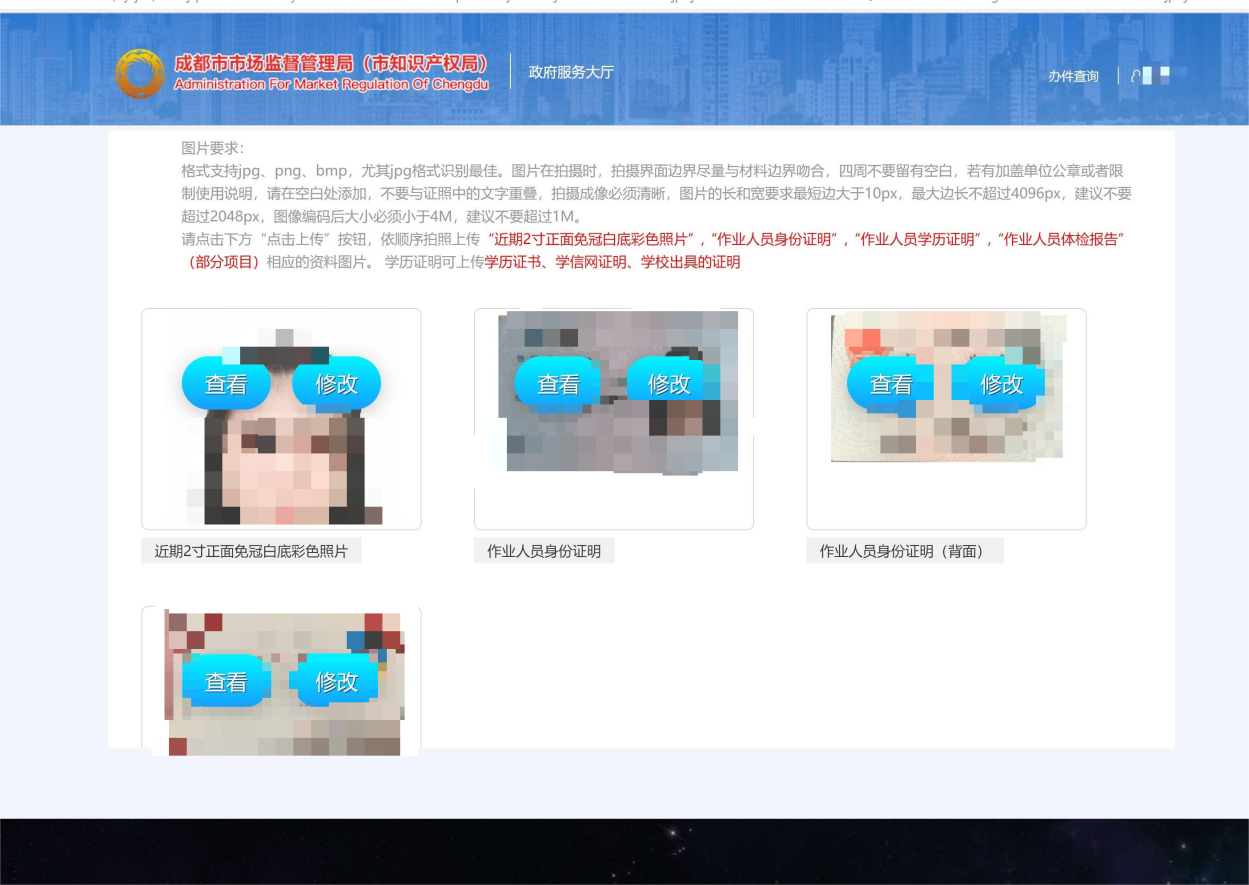 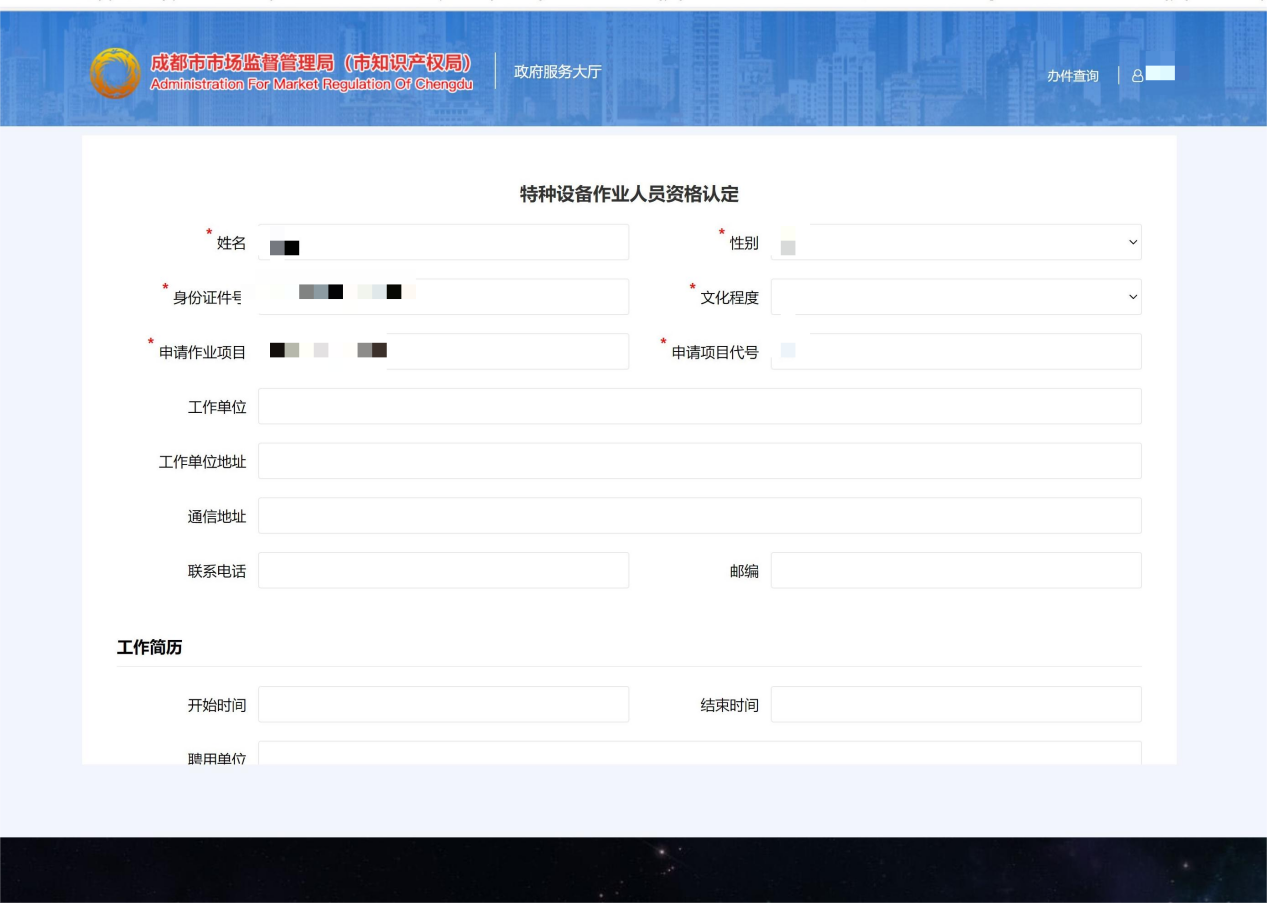 